Title (Candara, 16 pt, Only First Letters Will be Capitalized)Author1 (Name SURNAME)[1]*, Author2 (Name SURNAME)[2] (Candara, 12 pt)[1] University, Faculty, Department, City, Country (Candara, 10pt)[2] University, Faculty, Department, City, Country (Candara, 10 pt)Abstract. should be composed of sentences describing the content of the study and giving information only in the most simple way. It should be composed of no more than 200 words. Abstract should be written in Candara font, 10 pt, with 1.5 space between lines.Keywords: Keyword1, Keyword2, Keyword3, Keyword4, Keyword5. (Candara, 9 pt, Italic)*Corresponding Author, E-mail: 1. IntroductionIn the Introduction, literature research on the studies should be carried out. Examples of the study should be presented with similarities or differences from previous studies. The Introduction should be written in Candara font, 10 pt, with 1 space between lines.2. Materials and Methods/Experimental MethodsExperimental or theoretical stages of the study carried out in the Materials and Methods section should be given in detail. References to be used in the full text should be numbered in square brackets [1]. The Materials and Methods/Experimental Methods should be written in Candara font, 10 pt, with 1 space between lines.3. Results and DiscussionsAll experimental or theoretical results should be given under the heading Results and Discussion. The Results and Discussions should be written in Candara font, 10 pt, with 1 space between lines. Tables [2] and Figures [3] should be placed in the middle of the page. Table titles should be given above the relevant Table, and Figure titles should be below the relevant Figure.Table 1. In Candara font, Italic and 10 pt.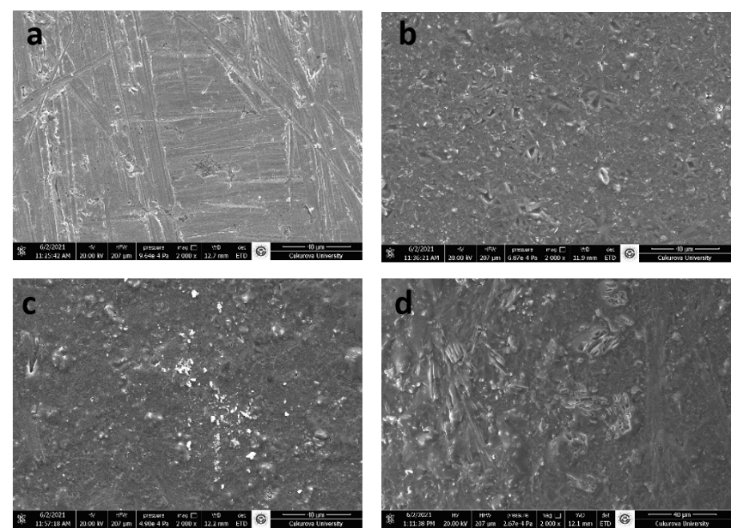 Figure 1. In Candara font, Italic and 10 pt.4. ConclusionA general conclusion is made of the data given in the Results and Discussion. The strengths of the results of the study are mentioned. Conclusion should be written in Candara font, 10 pt, with 1 space between lines.5. References[1]	Surname N1., Surname N2., Surname N3., Title, Journal Volume (Year) Pages.[2]	Surname N1., Surname N2., Surname N3., Title, Journal Volume (Year) Pages.[3]	Surname N1., Surname N2., Surname N3., Title, Journal Volume (Year) Pages.